МКУ «УПРАВЛЕНИЕ ОБРАЗОВАНИЯ»АДМИНИСТРАЦИИ САЯНСКОГО РАЙОНАПРИКАЗ«29» января     2018г.							№ _7-О с. АгинскоеОб организации приема граждан на обучение в первый класс в 2018году С целью проведения организованного приема граждан в первый класс в 2018 году и соблюдением законодательства по приему детей ПРИКАЗЫВАЮ:Руководителям образовательных учреждений района при организации приема детей в первый класс в 2018 году руководствоваться:приказом Министерства образования и науки Российской Федерации от 22 января 2014 г. N 32 «Об утверждении порядка приема граждан на обучение по образовательным программам начального общего, основного общего и среднего общего образования»;постановлением администрации Саянского района  от 19 января 2018г. № 40-п «О закреплении территорий Саянского района за муниципальными образовательными организациями»;локальными актами образовательного учреждения по приему детей. Контроль за исполнением приказа оставляю за сбой 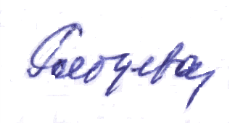 Руководитель управления образования      		Е.В.Рябцева